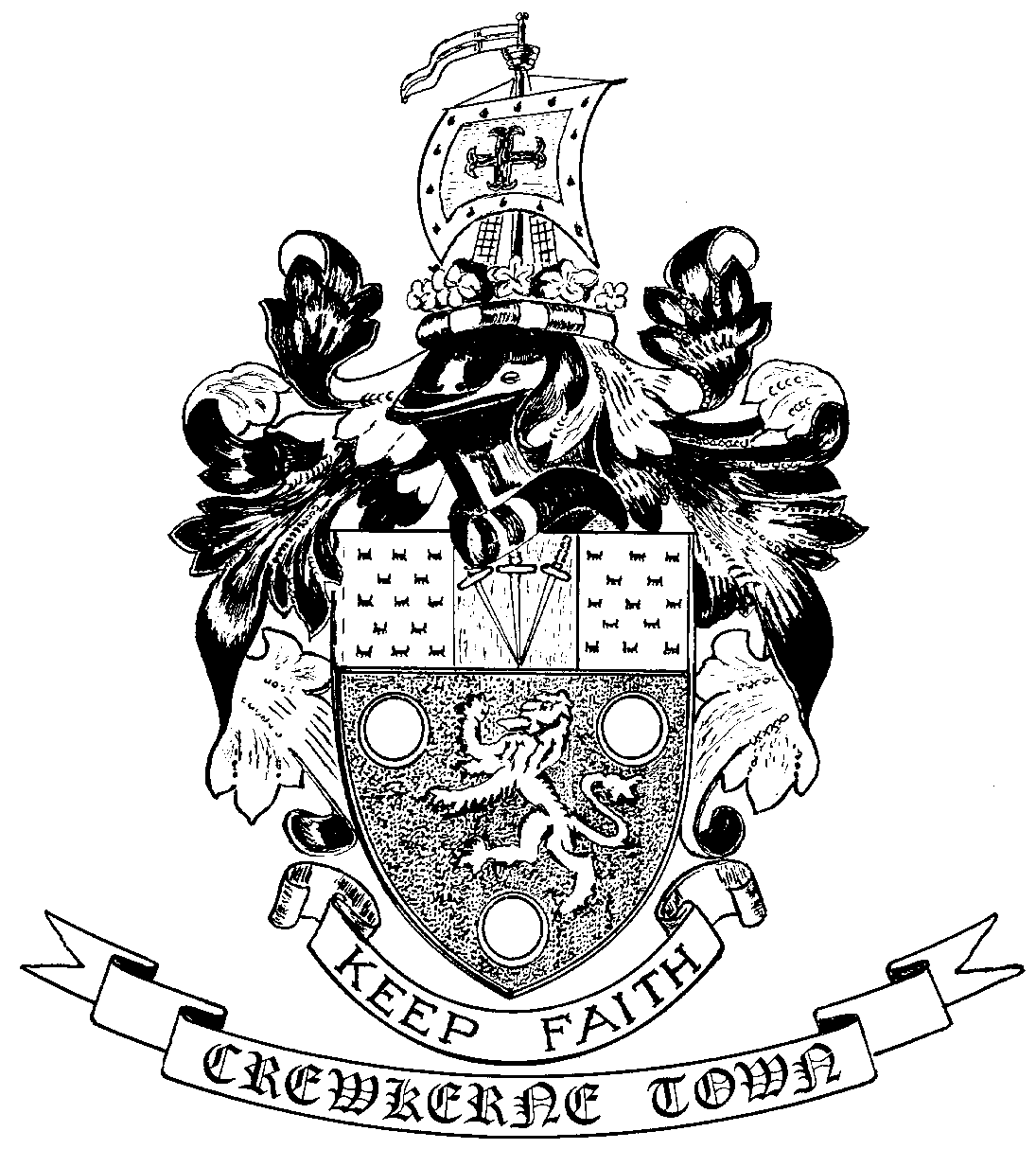     CREWKERNE TOWN COUNCILTOWN HALLMARKET SQUARECREWKERNESOMERSETTA18 7LNTEL: 01460 74001EMAIL:  towncouncil@crewkerne-tc.gov.ukTown Clerk:  Peter Davidson  								          	 Councillors are hereby summoned and members of the press and public are invited to attend the next meeting of Planning and Highways Committee of Crewkerne Town Council, to be held in the Council Chambers, Market Square on Monday 11 September 2017 at 6.45 p.m.…………………….Peter Davidson, Town Clerk5 September 2017AGENDATo note apologies for absence.Open Forum: Questions may be put to the Committee during this Public ParticipationSession of up to 15 minutes and a maximum of 3 minutes per person.To confirm the minutes of the previous meeting on Monday 14 August 2017.Declarations of interest in items on the agenda.To receive the Clerk’s update report.To consider Planning Applications as per attached list.To receive planning decision notices from District Council.To consider the police response to the possible relocation of bus stops in Crewkerne.To consider the response of County Highways following a request to highlight the condition of the North Street pavement.SID report: to receive the latest SID (Speed Indicator Device) report for the A30 Mount Pleasant between the 25th July 2017 and the 10th August 2017.To receive any other Matters of Report (for information).Date of next meeting: Monday 9 October 2017 at 6.45 p.m. in the Council Chamber.Item 6 – New Applications17/02798/FUL	The erection of a single storey rear extension to dwellinghouse.	46 Barn Close, Crewkerne, Somerset  TA18 8BN17/02961/ADV	Display of 1 No. illuminated fascia sign, 1 No. non illuminated projecting sign and17/03433/LBC	1 No. Poster Frame.	One Stop Community Stores Ltd, 8 Market Street, Crewkerne, Somerset  TA18 7LA17/03057/FUL	Alterations and erection of single storey extension, relocation of air conditioning unit.	Kithill Post Office, 66-68 Park View, Crewkerne, Somerset  TA18 8JN17/03205/LBC	Installation of velux rooflight.	Crewkerne Heritage Centre, Market Square, Crewkerne, Somerset  TA18 7LP17/03262/LBC	Replace signage.  Installation of extraction canopy and pipework (implemented).	Pejays Fish and Chip Shop, 19 West Street, Crewkerne, Somerset  TA18 8AZ17/03271/FUL	Demolition of existing dwelling and erection of replacement dwellinghouse with balcony.	3 Church Path, Crewkerne, Somerset  TA18 7HXTo Note:	Advice of Appeal Receipt (in respect of application decision reference: 16/03209/OUT)	The erection of 4 No. dwellings (outline).	Land off Longstrings Lane, Broadshard Road, Crewkerne, SomersetItem 7 – Decisions Received from South Somerset District Council17/02186/LBC		South Coast Inns Ltd		Internal alterations to include the replacement of defective beam, replace window with door and alterations to existing fire escape.  Alterations to stud partitions to form new fire escape route.		The George Hotel, 39 Market Square, Crewkerne, Somerset  TA18 7LP		PERMISSION GRANTED WITH CONDITIONS17/02546/FUL		Refurbishment of property to bring back into use as a two bed cottage, construction of replacement rear extension and removal of chimney.		30 Lyewater, Crewkerne, Somerset  TA18 8BB		PERMISSION GRANTED WITH CONDITIONS17/02630/FUL		Removal of existing conservatory and the erection of a single storey rear extension to dwelling.		129 South Street, Crewkerne, Somerset  TA18 8AA		PERMISSION GRANTED WITH CONDITIONSPlease note that the Town Council is a Statutory Consultee for Planning Applications and as such does not make the final decision on any application. Any decisions and comments this Committee makes will be fed into the planning process and added to the report by the Planning Officer. South Somerset District Council is the Planning Authority and will issue the final decision notice (Planning Determination) once their investigations into the application, consultation period and decision making process has been completed.